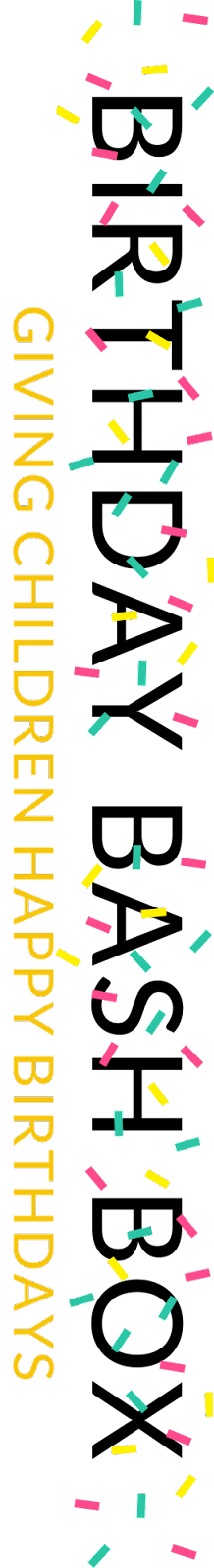 Donation Information SheetPlease Print LegiblyDate: ____________________________________________________________Name of Company or Individual donating:_________________________________________________________________Contact Person (If donation is from a from company):_________________________________________________________________Address:__________________________________________________________City/State/Zip:______________________________________________________Phone Number :____________________________________________________Email Address:_____________________________________________________What type of donation is this?Monetary In Kind (Physical Item(s))DonationDescription:__________________________________________________________________________________________________________________________________________________________________________________Estimated Value of In Kind/Physical donation (Can NOT be priceless) $______________________Would you like to be added to our monthly email list for updates and volunteer opportunities?YesNoComments_________________________________________________________